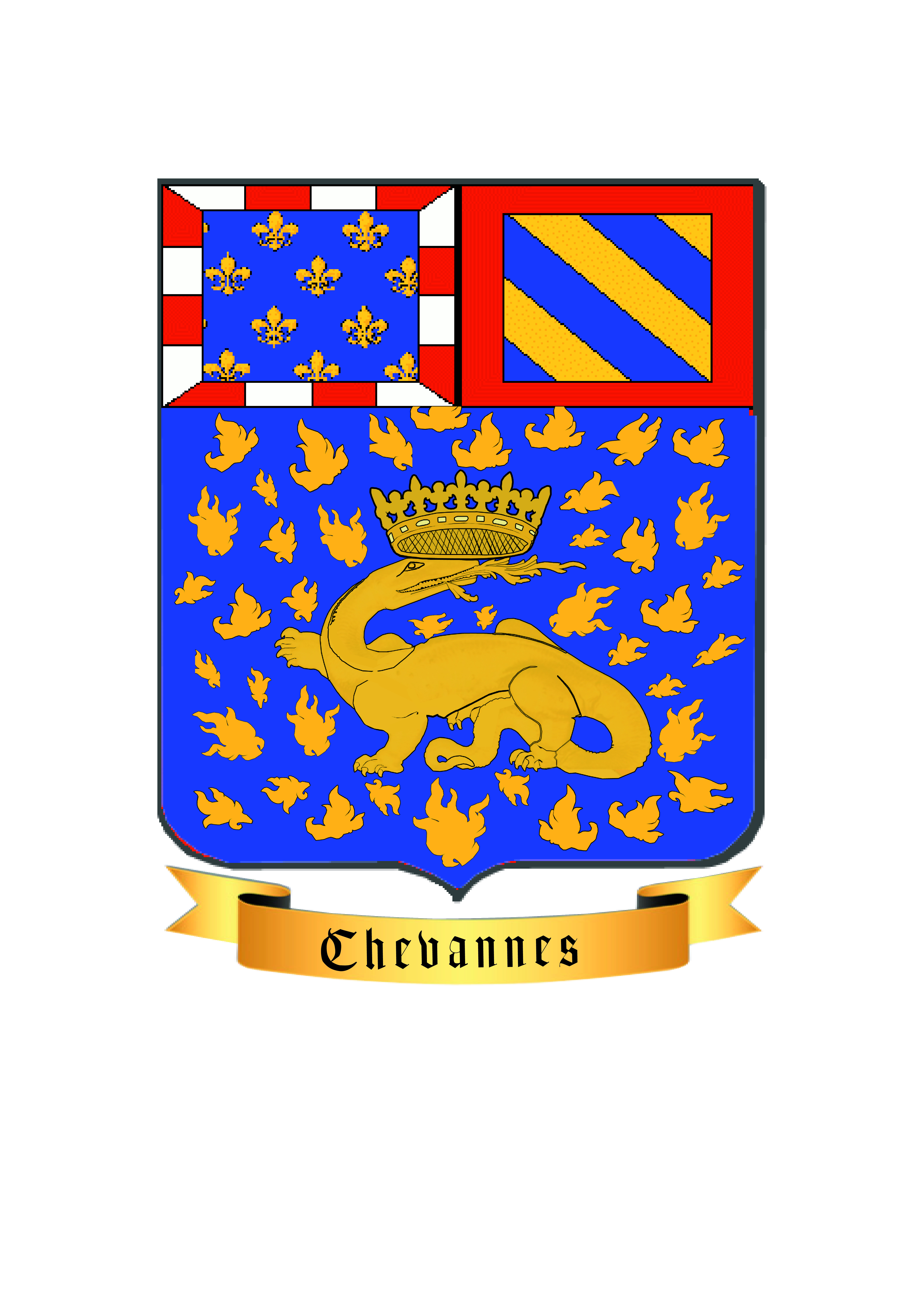 Mairie de Chevannes - 89240Dossier de demande de subventions 2023A déposer en mairie avant le 1er Mars 2023TOUT DOSSIER INCOMPLET ENTRAINERA LE REJET AUTOMATIQUE DE LA DEMANDEIdentification de l'associationNom - Dénomination : Sigle de l’association : Site web et réseaux sociaux : Numéro Siret : I__I__I__I__I__I__I__I__I__I__I__I__I__I__IAdresse du siège social : Adresse de gestion ou de correspondance (si différente) : Téléphone :Courriel :Composition du bureauMoyens humains au 31 décembre de l’année écouléeBénévolesPersonne contribuant régulièrement à l’activité de l’association de manière non rémunérée.Nombre : SalariésNombre de salarié(e)s (personne physique) :Nombre de salarié(e)s (E.T.P.) :E.T.P. : Equivalent Temps Plein (1 E.T.P. = 1 820 h/an)Précisez, le cas échéant, le nombre de contrats aidés inclus ci-dessus en E.T.P. :AdhérentsPersonne ayant marqué formellement son adhésion aux statuts de l’associationNombre d’adhérents domiciliés à Chevannes				:Nombre d’adhérents non domiciliés à Chevannes maisDomiciliés dans la CA de l’Auxerrois					:Nombre d’adhérents extérieurs à la CA de l’Auxerrois			:Total des adhérents							:ActivitésObjet de votre association :Types d’activité que vous assurez :Lieux et fréquences des rencontres :Tarifs de vos cotisations ou abonnements :Calendrier des activités de l’année en cours (ou programme à joindre) :FinancesAutres concours de la communeLocaux dont bénéficie l’associationNature et fréquentation (par semaine, par mois, par an) :Personnel mis à disposition par la collectivitéNombre d’heures estimées par an : Pièces à fournir impérativement pour l’instruction du dossier- Statuts de l’Association et récépissé de déclaration d’inscription au Journal Officiel(Si première demande ou modification depuis la dernière demande)- Dernier compte de résultat détaillé et approuvé, accompagné du bilan financier- Dernier rapport d’activités- Budget prévisionnel 2023- Liste des membres du conseil d’administration- Relevé d’identité bancaire- Attestation assurance responsabilité civile 2023EngagementsNous soussignés, engageons celle-ci à satisfaire au contrôle réglementaire, découlant de l’attribution éventuelle d’une subvention, notamment :à fournir la justification de l’emploi des fonds accordés par l’envoi en fin d’exercice du compte de résultat financier.à tenir à la disposition de la collectivité, tous les livres et pièces comptables.à mettre en évidence le concours financier de la commune, notamment par l’apposition du logo de la collectivité sur toute communication.Nous déclarons que l’association souscrit au contrat d’engagement républicain annexé au décret pris pour l’application de l’article 10-1 de la loi n°2000-321 du 12 avril 2000 relative aux droits des citoyens dans leurs relations avec les administrations.Le Signatures et cachet de l’associationLe Président				Le TrésorierNom et Prénom			Nom et PrénomPartie réservée à la CommuneDate de réception en Mairie : Date + cachetNOMPrénomAdresseTéléphoneCourrielCourrielPrésident(e)Trésorier(ère)SecrétaireDEPENSES en €Dernier exercice clos : 2022Budget année : 2023RECETTES en €Dernier exercice clos : 2022Budget année : 2023Achats matières et fournituresCotisationsAchats matérielsSubventions EtatLocationSubventions RégionEntretien et réparationsSubventions DépartementAssurancesSubventions Communes – A détaillerDocumentationTph/InternetPublicitéFrais de déplacementsImpôts et taxesAutres subventions – A détaillerCharges de personnelAutres charges de gestion couranteCharges financièresAutres produits de gestion couranteCharges exceptionnellesProduits financiersDotations amortissementsProduits exceptionnelsDotations provisionsReprise provisionsTOTAL DEPENSESTOTAL RECETTESACTIF en €Dernier exercice clos : 2022PASSIF en €Dernier exercice clos : 2022ImmobilisationsRéservesCréancesRésultatCaisse et comptes courantsProvisionsLivretsEmpruntsPlacementsDettesCharges assurées par la collectivité :OUINONChauffageOOElectricitéOOEauOOTéléphoneOOInternetOOAutres à détailler :OO-OO-OO-OO